广 州 城 建 职 业 学 院公 文 处 理 笺收文日期： 2015-09-28文件名称广东省教育厅关于申报2015年依法治校示范校的通知广东省教育厅关于申报2015年依法治校示范校的通知广东省教育厅关于申报2015年依法治校示范校的通知文件附件1. 广东省教育厅关于申报2015年依法治校示范校的通知_br_.doc(88k) 
2. 粤教策函90号附件1.docx(15k) 
3. 附件2-1+依法治校示范校认定评.doc(145k) 
4. 附件2-2+依法治校示范校认定评.docx(45k) 
5. 附件3-1+广东省依法治校示范校.docx(13k) 
6. 附件3-2+广东省依法治校示范学.docx(13k) 
7. 附件4++广东省依法治校示范校申.docx(21k) 
8. 附件5++示例++自查报告.docx(18k) 
9. 附件7++示例++扣分说明.docx(17k) 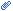 1. 广东省教育厅关于申报2015年依法治校示范校的通知_br_.doc(88k) 
2. 粤教策函90号附件1.docx(15k) 
3. 附件2-1+依法治校示范校认定评.doc(145k) 
4. 附件2-2+依法治校示范校认定评.docx(45k) 
5. 附件3-1+广东省依法治校示范校.docx(13k) 
6. 附件3-2+广东省依法治校示范学.docx(13k) 
7. 附件4++广东省依法治校示范校申.docx(21k) 
8. 附件5++示例++自查报告.docx(18k) 
9. 附件7++示例++扣分说明.docx(17k) 1. 广东省教育厅关于申报2015年依法治校示范校的通知_br_.doc(88k) 
2. 粤教策函90号附件1.docx(15k) 
3. 附件2-1+依法治校示范校认定评.doc(145k) 
4. 附件2-2+依法治校示范校认定评.docx(45k) 
5. 附件3-1+广东省依法治校示范校.docx(13k) 
6. 附件3-2+广东省依法治校示范学.docx(13k) 
7. 附件4++广东省依法治校示范校申.docx(21k) 
8. 附件5++示例++自查报告.docx(18k) 
9. 附件7++示例++扣分说明.docx(17k) 文件编号粤教策函【2015】90号发文单位广东省教育厅 文件来源平台份数9等级一般发文日期2015-09-24截止完成日期2015-11-10校办编号0992拟办意见呈杨书记阅示！校办主任拟办 何乃宝/学校办公室（党委办公室） 2015-09-28 14:07呈杨书记阅示！校办主任拟办 何乃宝/学校办公室（党委办公室） 2015-09-28 14:07呈杨书记阅示！校办主任拟办 何乃宝/学校办公室（党委办公室） 2015-09-28 14:07主管校领导 
批示意见 建议今年继续申报，请刘校阅示。主管校领导批示 杨清国/校长室 2015-10-09 21:24建议今年继续申报，请刘校阅示。主管校领导批示 杨清国/校长室 2015-10-09 21:24建议今年继续申报，请刘校阅示。主管校领导批示 杨清国/校长室 2015-10-09 21:24传阅人意见 同意!传阅人处理 刘国生/校长室 2015-10-10 11:06同意!传阅人处理 刘国生/校长室 2015-10-10 11:06同意!传阅人处理 刘国生/校长室 2015-10-10 11:06传阅人附件上传校管会批示 